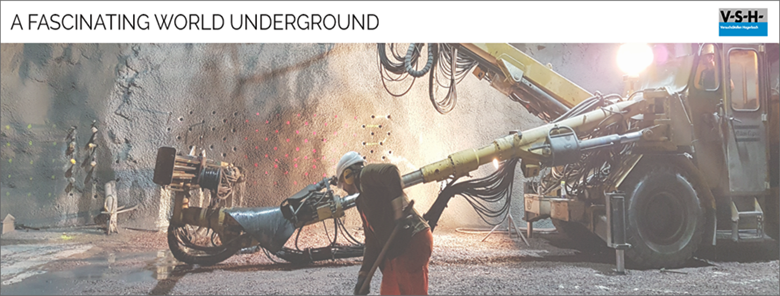 Die VersuchsStollen Hagerbach AG (VSH) in Flums (SG) ist das einmalige, unterirdische Umfeld für die Entstehung von Innovationen. Sie betreibt ein Baustoff-Prüflabor und unterhält ein weitverzweigtes Stollen- und Kavernensystem für Forschung, Entwicklung, 1:1 Versuche und Prototypen, Training und Ausbildung und für besondere Events in einzigartiger Umgebung.In unserem Hauptlabor in Flums sowie in den Aussenstandorten Altdorf (UR) und Regensdorf (ZH) bieten wir umfassende Prüf- und Beratungsleistungen in den Bereichen Beton (Frisch- und Festbeton), Gesteinskörnungen, Fels und Naturstein, Bauteile inkl. Zustandserfassungen an.Zur Verstärkung unseres Teams in Flums (SG) suchen wir Sie alsSachbearbeiter*in Abrechnung 80 -100%Ihre AufgabenErstellen, Bearbeiten und Auswerten von Offerten, Projekten/Aufträgen, Prüfberichten, Lieferscheinen, Rechnungen und ReklamationenKontrolle von Leistungsberichten, Stammdaten und elektronischen administrativen HilfsmittelnAllgemeine und bereichsspezifische Sekretariats- und AdministrationsarbeitenMitarbeit bei der Verwaltung von internen OrganisationswerkzeugenUnterstützung bei der Organisation/Koordination von Workshops, Veranstaltungen und div. AnlässenPflege der Kunden-, Projekt- und QualitätsdatenAnlaufstelle für Kunden/Lieferanten und Unterstützung im BesucherserviceIhr ProfilKaufmännische Ausbildung mit Flair für technische ThemenVersiert in der Nutzung moderner Kommunikationsmittel (ERP Systemen, EDV Anwendungen)Zuverlässige, strukturierte und selbstständige ArbeitsweiseGute Umgangsformen, Freude und Gewandtheit mit unterschiedlichen Ansprechgruppen zu interagierenSehr gute Deutsch- und Englischkenntnisse, weitere Sprachen von VorteilIhr ArbeitsumfeldEs erwartet Sie ein vielseitiges und motiviertes Team, eine spannende Tätigkeit mit flexiblen Entwicklungsmöglichkeiten – in einem einzigartigen Umfeld! Senden Sie Ihre vollständigen Bewerbungsunterlagen an job@amberg.ch . Wir freuen uns Sie kennen zu lernen!Versuchsstollen Hagerbach AG, Frau Carmela Petriello, Senior HR ManagerTrockenloostrasse 21, CH-8105 Regensdorf, +41 44 870 91 10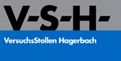 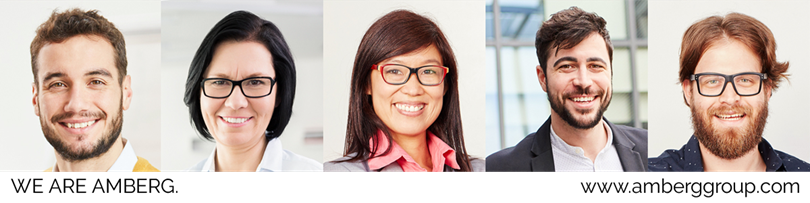 